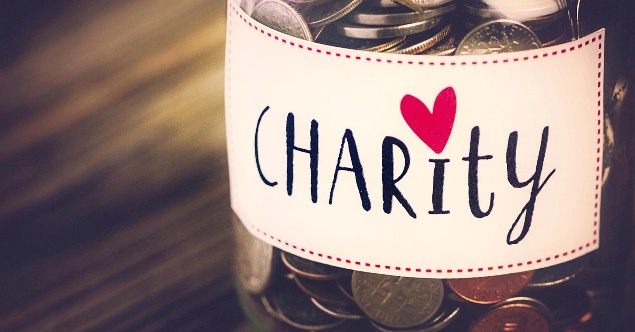 Charity und Freiwilligenarbeit in DeutschlandTRANSCRIPT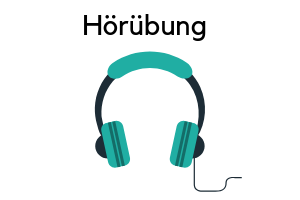 Charity ist in Deutschland auf dem Vormarsch, weil es sich von einem Trend zu einer Bewegung entwickelt hat. Vor allem seit der großen Flüchtlingswelle 2016, wo viele Menschen den Flüchtlingen freiwillig mit Nahrung, Essen oder sogar Kleidung geholfen haben, ist es auch für normale Menschen selbstverständlich, anderen zu helfen. Aber Charity umfasst mehr, wie zum Beispiel Organisationen, die Geld sammeln für verschiedene Zwecke, um anderen zu helfen. Einige davon sind die Caritas, Kindernothilfe, Ärzte ohne Grenzen oder SOS Kinderdörfer. Neben diesen Vereinen kann man aber auch selbst freiwillig, das bedeutet ohne Geld für seine Arbeit zu bekommen, eine Tätigkeit machen.Beispielsweise eine der größten Einrichtungen, die Tafeln heißt, könnte ohne die vielen freiwilligen Helfer nicht existieren und Essen und Lebensmittel für bedürftige Menschen sammeln. Wenn man sich dort bewerben will, kann man Essen ausfahren oder einsammeln oder in einer der vielen Ausgabestellen die Lebensmittel verteilen.Ein weiteres Beispiel ist ein Altersheim. Wenn man sich für ältere Menschen engagieren möchte, kann man dort arbeiten. Man betreut neben dem normalen Personal bestimmte Menschen und geht mit ihnen spazieren, spielt Spiele oder unterhält sich einfach nur mit Ihnen. Es gibt viele Möglichkeiten, sich in Deutschland freiwillig für etwas nützliches zu engagieren, jedoch machen es immer noch viel zu wenige Leute, was ich traurig finde. Leider gibt es auch andere Nachteile, zum Beispiel weiß man nicht genau, was mit den Spenden wirklich passiert und ob sie da hinkommen wo sie gebraucht werden. Auch gibt es das Problem, dass Kriminelle vorgeben Spenden zu sammeln aber das Geld selbst behalten. Trotz dieser Nachteile würde ich, wenn ich mir etwas aussuchen könnte, in einem Altersheim helfen, da ich es schade finde, wenn die älteren Menschen nicht besucht werden und einsam sind, da sie in Ihrer Vergangenheit viel geleistet haben und sie auch sozialen Kontakt brauchen.Hast du dich schon einmal sozial engagiert?*establishment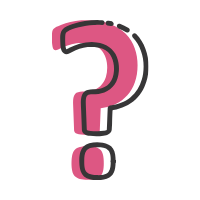 Charity und Freiwilligenarbeit in DeutschlandÜBUNGEN1. Hör mal zu und beantworte die Fragen auf Deutsch:Nenne zwei Beispiele von Charity Organisationen:Was bedeutet ,Charity‘?Was machen ,die Tafeln‘?Gib ein Beispiel für FreiwilligenarbeitWas würde der Vorleser machen, wenn er Freiwilligenarbeit machen würde?Was sind die Nachteile von Charity?2. Wie sagt man die folgenden Wörter/ Sätze auf Deutsch?1. Charity is on the rise in Germany2. Associations3. Another example is…4. You can work there3. Hör noch einmal zu und schreib jedes Wort auf, das mit ,B‘ beginnt4.  Lest euch gegenseitig den Text noch einmal vor5. Beantworte die Frage auf Deutsch mit 90-150 WörternHast du dich schon einmal sozial engagiert? Würdest du dich einmal engagieren?